Fokus adalah ketika pikiran kita terpusat pada suatu titik objek yang menjadi sasaran kita. saat kita fokus semua fikiran kita tertuju pada suatu objek sehingga apa yang kita kerjakan akan mencapai suatu kesempurnaan atau keberhasilan. Berfikir Fokus adalah berfikir secara khusus serta penuh konsentrasi untuk dapat mewujudkan rencana hidup Anda sampai menjadi kenyataan, melalui serangkaian kendali dan pengawasan atas kemajuan pelaksanaannya. 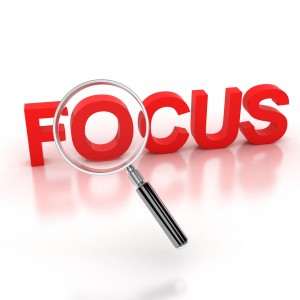 Kata fokus sering digunakan dalam beberapa bidang sebagai prasyarat keberhasilan. Dalam sepakbola, pemain diharapakan fokus agar bisa bermain dengan baik.  Dalam dunia bisnis, perusahaan diharapkan fokus pada misi dan visinya agar menjadi unggul. Dalam dunia kesehatan, orang perlu fokus menjaga tubuhnya agar terus sehat. Dalam agama, orang diminta fokus dalam setiap peribadahan. Dalam dunia pendidikan, siswa diharapkan fokus dalam belajar dan ujian, guru diharapkan fokus dalam mengajar. Dalam dunia transportasi, sopir dan pilot diminta untuk selalu fokus pada kemudinya. Dalam dunia kepenulisan, penulis diminta untuk fokus pada tulisannya atau bukunya. Dalam dunia pecinta alam, seorang pendaki diminta fokus pada jalur pendakiannya. Akan semakin banyak daftar penggunaan kata fokus dalam aspek kehidupan kita. Jika memang banyak kata fokus dalam kehidupan, maka sudah selayaknya kalau kita memfokuskan diri pada kata fokus, menggali dan terus menggali makanya, belajar dari pengalaman orang lain, dan menyimpulkan bahwa kata ini salah satu kata penting dalam hidup.Hal-Hal Yang Membuat Kita Kehilangan Fokus. Konsentrasi yang buruk bisa mengganggu proses pengolahan informasi di otak sehingga kita menjadi mudah lupa. Penurunan konsentrasi ini seringkali disebabkan oleh kebiasaan-kebiasaan yang kita lakukan. Apa saja yang bisa membuat kita tidak fokus?Media sosial, meski Anda tidak menderita gangguan konsentrasi (ADHD), dunia modern sekarang ini penuh dengan hal-hal yang membunuh konsentrasi. Demikian menurut Lucy Jo Palladino, PhD. Ia mengatakan media sosial merupakan salah satu penyebab utama kita kehilangan fokus pada pekerjaan. Setiap perubahan status atau komentar bisa membuat perhatian langsung teralihkan. Tahanlah diri untuk tidak masuk (login) ke dalam situs jejaring sosial ketika Anda sedang melakukan pekerjaan. Anda bisa memuaskan rasa penasaran akan status terkini teman Anda ketika istirahat makan siang. Bila Anda masih juga tidak bisa menahan diri, carilah tempat dimana Anda tidak bisa mengakes internet, atau tinggalkan dulu smartphone Anda di laci. Email, meski kebanyakan email yang masuk dalam inbox Anda terkait dengan urusan pekerjaan, namun hal itu masih dihitung sebagai pengalih perhatian dari apa yang sedang Anda kerjakan. Apalagi biasanya email menuntut kecepatan kita untuk meresponnya. Hindari memeriksa inbox Anda setiap saat. Tetapkan waktu secara berkala, misalnya tiap 30 menit sekali untuk melakukannya. Di luar jam kerja, mungkin Anda bisa mematikan sejenak aplikasi email dalam laptop atau smartphone Anda. Melakukan beberapa pekerjaan, bila Anda menganggap sebagai ahli dalam melakukan multitasking atau melakukan beberapa pekerjaan sekaligus, Anda mungkin akan merasa lebih banyak waktu yang dihemat. Padahal, menurut para ahli sebenarnya kita akan lebih efisien jika mengerjakan satu pekerjaan sampai tuntas sebelum beralih pada tugas lainnya. Mengerjakan beberapa tugas sekaligus akan membuat konsentrasi terpecah. Jika memungkinkan, lakukan satu pekerjaan sampai selesai sebelum memulai tugas lainnya, terutama jika Anda mengerjakan tugas yang memiliki prioritas tinggi. Lakukan cara multitasking ini untuk pekerjaan berprioritas rendah. Kebosanan, mengerjakan tugas-tugas rutin dengan cepat akan menimbulkan kebosanan sehingga kita pun dengan mudah teralihkan pada hal lain, seperti internet atau ponsel. Tak ada salahnya menghadiahi diri sendiri setelah kita mampu fokus pada satu pekerjaan dalam periode tertentu. Misalnya secangkir kopi setelah 2 jam menyelesaikan sebuah laporan. Kelelahan, siapa pun akan sulit berkonsentrasi saat tubuh didera rasa lelah. Penelitian menunjukkan kurang tidur sering membuat kita tidak fokus, bahkan kehilangan memori jangka pendek. Orang dewasa butuh 7-9 jam waktu tidur setiap malam. Karena itu jadikan waktu tidur sebagai prioritas Anda di penghujung hari. Ketahui apa yang paling penting bagi anda dan fokuskan semua upaya anda untuk meraihnya. Jika anda memfokuskan semua upaya pada satu tujuan, kemungkinan sukses anda hampir pasti. Jika anda membagi fokus pada dua tujuan, kemungkinan sukses anda turun menjadi 66%. Jika anda memiliki tiga tujuan, kemungkinan sukses anda tinggal 25%. Orang berprestasi tinggi berfokus pada satu tujuan. Setelah meraihnya, mereka beralih ke tujuan selanjutnya.“Total success is knowing how to get, to be and to do what you truly want and enjoy in life” Sukses total adalah mengetahui cara mendapatkan, menjadi dan melakukan sesuatu yang benar-benar kita inginkan dan sukai dalam hidup ini. S uksesTotal.com Tidak ada seorang tokoh hebat yang terkenal karena keahliannya dalam berbagai bidang atau multi-talenta. Melainkan orang-orang hebat tersebut adalah orang yang sukses dan menjadi idola di bidangnya masing-masing. Prof. B.J. Habibie adalah tokoh yang terkenal di industri pesawat terbang. Bill Gates tokoh terkenal di bidang teknologi komputer. Taufik Hidayat, orang yang ahli dalam olahraga bulu tangkis. Bahkan, Muhammad Al Fatih, penakluk Konstantinopel yang namanya sudah diberitakan oleh Nabi Muhammad Saw adalah orang yang fokus dalam masalah peperangan. Banyak dari kita yang belum mengetahui kekuatan di balik fokus itu sendiri. Semakin kita fokus pada satu hal, justru hal tersebut akan memudahkan kita dalam mencapai hal yang kita inginkan. Ketika kita fokus, maka segala macam informasi yang berhubungan dengan impian kita akan mudah masuk ke dalam pikiran kita. Dan sebaliknya jika tidak fokus, justru pikiran kita akan dipusingkan oleh hal-hal yang tidak sesuai dengan target kita. Sekali lagi, tidak ada orang sukses yang ahli dalam berbagai bidang, yang ada hanyalah orang hebat di bidang yang ditekuninya.Fokus dalam kesuksesan dapat juga di bahasakan dalam bahasa matematika. Hal ini terkandung dalam sifat aljabar bilangan real pada aksioma 1.1.1 mengenai eksistensi elemen satuan. Satuan yang di maksud adalah 1 (satu) yang dapat diartikan sebagai fokus pada satu tujuan. Jika tujuannya adalah sukses maka dapat diperumpamakan bahwa “a” dalam aksioma adalah sukses. Fokus di kalikan dengan sukses atau sebaliknya, sukses di kalikan dengan fokus akan menghasilkan sukses. Artinya fokus pada satu tujuan sukses dan sukses dengan memfokuskan pada satu tujuan hasilnya adalah sukses.MAKALAHANALISIS REAL 1disusun untuk memenuhi tugas akhir mata kuliah Analisis Real 1dosen pengampu : Yanuar Hery M, S.Pd., M.Pd.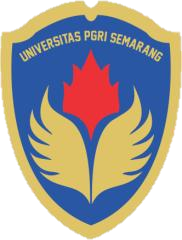 Disusun olehTri Indah SetyoriniNPM 11310329JURUSAN PENDIDIKAN MATEMATIKAfakultas pendidikan MATEMATIKA DAN ILMU PENGETAHUAN ALAMUNIVERSITAS PGRI SEMARANG2014